LĒMUMSRēzeknē2023.gada 7.decembrī	Nr. 1376 (prot. Nr.25, 14.§)Par pašvaldības dzīvokļa  īpašumu, kas atrodas Parka ielā 1 – 4, Strūžānos, Stružānu pagastā, pārdošanu atkārtotā elektroniskā izsolē ar augšupejošu soliPamatojoties uz Pašvaldību likuma 10.panta pirmās daļas 16.punktu un 21.punktu, Publiskas personas mantas atsavināšanas likuma 3.panta otro daļu, 5.panta pirmo un piekto daļu, 8.panta otro un trešo daļu un 9.panta otro daļu, Rēzeknes novada pašvaldības 2023.gada 5.janvāra noteikumiem Nr.6 “Kārtība, kādā notiek pašvaldības nekustamā īpašuma un kustamās mantas atsavināšanas process – izsoles kārtībā un atsavināšanas rezultātā iegūto līdzekļu izlietošana Rēzeknes novada pašvaldība”, ņemot vērā iestādes “Dricānu apvienības pārvalde” 2023.gada 1.novembra ierosinājumu un Finanšu komitejas 2023.gada 23.novembra priekšlikumu, Rēzeknes novada dome nolemj:Nodot atsavināšanai, pārdodot atkārtotā elektroniskā izsolē ar augšupejošu soli, Rēzeknes novada pašvaldības dzīvokļa īpašumu, kas atrodas Parka ielā 1 – 4, Strūžānos, Stružānu pagastā, kadastra Nr.7894 900 0117, platība 49.0 m2 .Apstiprināt pašvaldības dzīvokļa īpašuma, kas atrodas Parka ielā 1 – 4, Strūžānos, Stružānu pagastā, kadastra Nr.7894 900 0117, izsoles noteikumus (izsoles noteikumi pievienoti).Apstiprināt pašvaldības dzīvokļa īpašuma nosacīto cenu – EUR 3 040,00 (trīs tūkstoši  četrdesmit euro, 00 centi).Apstiprināt pašvaldības dzīvokļa īpašuma Parka ielā 1 - 4, Strūžānos, Stružānu pagastā, kadastra Nr.7894 900 0117, pirkuma līguma projektu (pirkuma līguma projekts pievienots).Uzdot iestādei “Dricānu apvienības pārvalde” publicēt sludinājumu par dzīvokļa īpašuma izsoli laikrakstā “Rēzeknes Vēstis” un Rēzeknes novada pašvaldības mājas lapā. Noteikt, ka maksājumi, kas saistīti ar šī lēmuma 1.punktā minētā pašvaldības īpašuma izsoles sludinājuma publicēšanu laikrakstos un elektronisko izsoļu vietnē, veicami no iestādes “Dricānu apvienības pārvalde”  budžeta līdzekļiem.Uzdot Rēzeknes novada pašvaldības elektronisko izsoļu komisijai ievietot elektronisko izsoļu vietnē https://izsoles.ta.gov.lv informāciju par šī lēmuma 1.punktā minētā pašvaldības īpašuma izsoli. Izsoles rezultātus komisijai iesniegt apstiprināšanai Rēzeknes novada domē.Domes priekšsēdētāja vietniece						Ērika Teirumnieka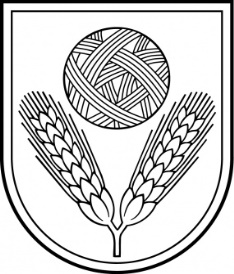 Rēzeknes novada DomeReģ.Nr.90009112679Atbrīvošanas aleja 95A, Rēzekne, LV – 4601,Tel. 646 22238; 646 22231, 646 25935,e–pasts: info@rezeknesnovads.lvInformācija internetā: http://www.rezeknesnovads.lv